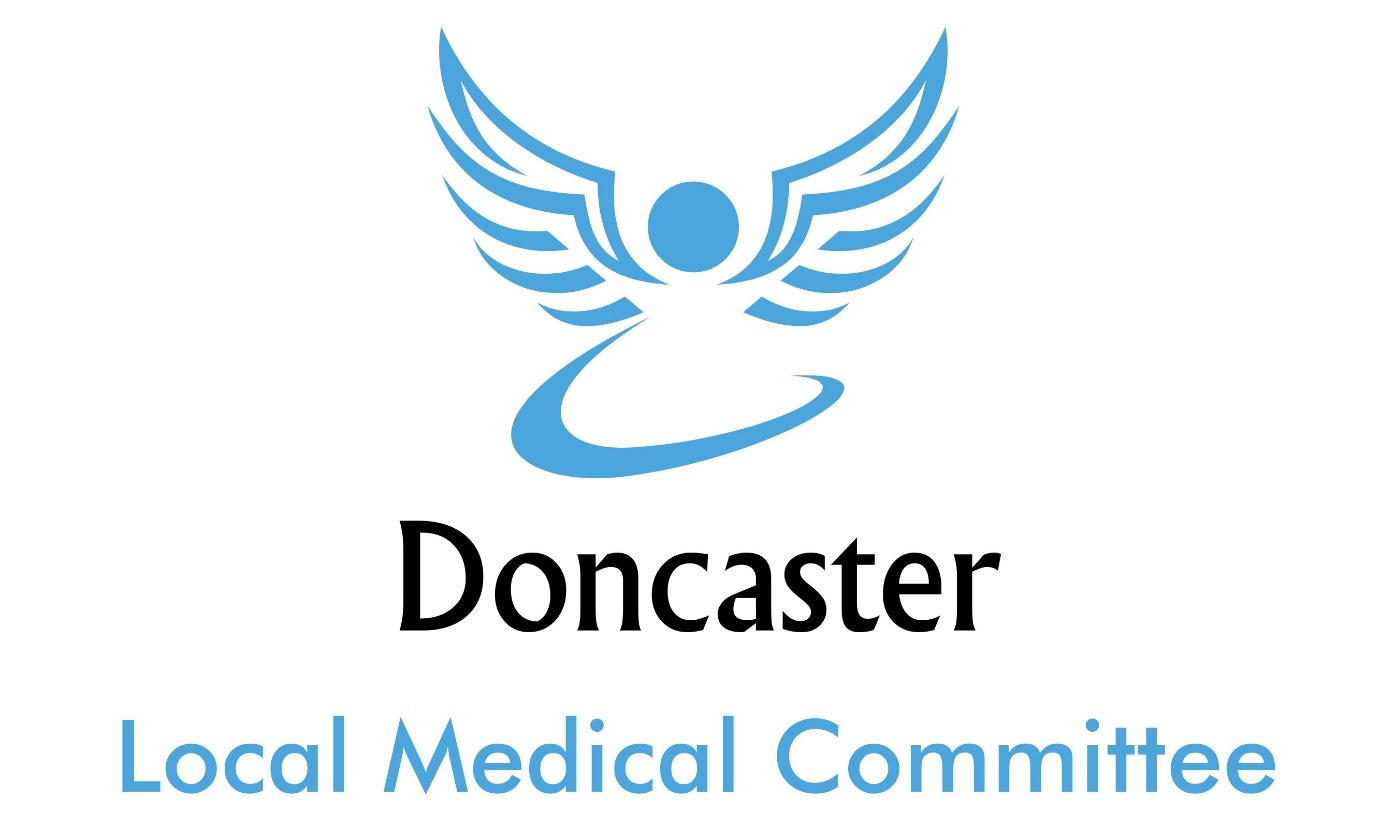 Organisational Standards Monitoring ToolJuly 2018PrefaceThe Organisational Standards Monitoring Tool (OSMT) is a Doncaster LMC initiative aimed at helping Practice Managers set standards for their organisation to measure and demonstrate success.This tool is intended for internal use within an organisation to help provide objective measurements of success to locally defined targets and should therefore be formative.  However, it is expected that the outputs of the OSMT could be used to demonstrate success to outside organisation such as commissioners and the Care Quality Commission.Examples of standards to measure - Percentage of insurance forms completed within a given timeframeFriends and family feedbackStaff absence ratesPercentage of “Did Not Attend”Number of significant eventsNumber of data breaches% of patients receiving flu vaccinationsQoF year end successGrowth of list sizePrefaceReferenceIDCompleted byDate completedReview DueVersion NumberMetricGoalStatement of organisational GoalMeasurement of SuccessHow is the goal going to be measured?Type of MeasurementDelete as appropriateImplementation / Effectiveness / ImpactFormulaHow is the measurement of success calculated?TargetWhat is your threshold for defining success (e.g. 90%)EvidenceWhat evidence needs to be collected to prove success?SourceWhere is the evidence above located?FrequencyHow often does this monitoring need to take place?AccountabilityWho is responsible for the success?StakeholdersWho are the key stakeholders?ReportingHow is the output of this tool going to be fed back to key stakeholders?